Code # New Course Proposal Form[X ]	Undergraduate Curriculum Council  [ ]	Graduate CouncilSigned paper copies of proposals submitted for consideration are no longer required. Please type approver name and enter date of approval.  Email completed proposals to curriculum@astate.edu for inclusion in curriculum committee agenda. 1. Contact Person (Name, Email Address, Phone Number) 680-81472. Proposed Starting Term and Bulletin Year3. Proposed Course Prefix and Number (Confirm that number chosen has not been used before. For variable credit courses, indicate variable range. Proposed number for experimental course is 9. )4. Course Title – if title is more than 30 characters (including spaces), provide short title to be used on transcripts.  Title cannot have any symbols (e.g. slash, colon, semi-colon, apostrophe, dash, and parenthesis).  Please indicate if this course will have variable titles (e.g. independent study, thesis, special topics).5. Brief course description (40 words or fewer) as it should appear in the bulletin.6. Prerequisites and major restrictions.  (Indicate all prerequisites. If this course is restricted to a specific major, which major. If a student does not have the prerequisites or does not have the appropriate major, the student will not be allowed to register).Are there any prerequisites?   If yes, which ones?  Why or why not? Is this course restricted to a specific major?  If yes, which major?	 7. Course frequency (e.g. Fall, Spring, Summer).    Not applicable to Graduate courses.8. Will this course be lecture only, lab only, lecture and lab, activity, dissertation, experiential learning, independent study, internship, performance, practicum, recitation, seminar, special problems, special topics, studio, student exchange, occupational learning credit, or course for fee purpose only (e.g. an exam)?  Please choose one.9. What is the grade type (i.e. standard letter, credit/no credit, pass/fail, no grade, developmental, or other [please elaborate])10. Is this course dual listed (undergraduate/graduate)? 11. Is this course cross listed?  (If it is, all course entries must be identical including course descriptions.  It is important to check the course description of an existing course when adding a new cross listed course.)If yes, please list the prefix and course number of cross listed course.Are these courses offered for equivalent credit? 			Please explain.   12. Is this course in support of a new program?  Noa.    If yes, what program? 13. Does this course replace a course being deleted? a.    If yes, what course?14. Will this course be equivalent to a deleted course?    a.    If yes, which course?15. Has it been confirmed that this course number is available for use? 	If no: Contact Registrar’s Office for assistance. 16. Does this course affect another program?  If yes, provide contact information from the Dean, Department Head, and/or Program Director whose area this affects.Course Details17. Outline (The course outline should be topical by weeks and should be sufficient in detail to allow for judgment of the content of the course.)18. Special features (e.g. labs, exhibits, site visitations, etc.)19. Department staffing and classroom/lab resources Will this require additional faculty, supplies, etc.?20. Does this course require course fees?  	If yes: please attach the New Program Tuition and Fees form, which is available from the UCC website.Course Justification21. Justification for course being included in program. Must include:	a. Academic rationale and goals for the course (skills or level of knowledge students can be expected to attain)b. How does the course fit with the mission established by the department for the curriculum?  If course is mandated by an accrediting or certifying agency, include the directive.	The College of Business’ mission statement is to provide a high-quality management education to students by emphasizing such skills as leadership, technology, decision making and social responsibility. This course will provide students with a deeper engagement in leadership, decision making and the ethical issues around social responsibility.c. Student population served. d. Rationale for the level of the course (lower, upper, or graduate).AssessmentUniversity Outcomes22. Please indicate the university-level student learning outcomes for which this new course will contribute. Check all that apply.Relationship with Current Program-Level Assessment Process23.  What is/are the intended program-level learning outcome/s for students enrolled in this course?  Where will this course fit into an already existing program assessment process? 24. Considering the indicated program-level learning outcome/s (from question #23), please fill out the following table to show how and where this course fits into the program’s continuous improvement assessment process. For further assistance, please see the ‘Expanded Instructions’ document available on the UCC - Forms website for guidance, or contact the Office of Assessment at 870-972-2989. 	(Repeat if this new course will support additional program-level outcomes) Course-Level Outcomes25. What are the course-level outcomes for students enrolled in this course and the associated assessment measures? (Repeat if needed for additional outcomes)Bulletin ChangesCOLLEGE OF BUSINESSThe frequency of course offering is indicated following each course description. If not otherwise indicated, the course will be scheduled for each enrollment period. The university reserves the right to change course scheduling when circumstances dictate such changes.Business (BUSN)BUSN 1003. First Year Experience Business Required course for all first semester freshmen. Course content is centered around the skills and knowledge needed to be a successful ASU student, including academic performance, problem solving, critical thinking, self management and group building skills, university policies and other relevant issues. Fall.BUSN 1012First Year Seminar in BusinessBUSN 200V. Business Internship IInternship credit for students with a declared major in the College of Business who have secured an internship directly related to that major while hav-ing completed fewer than 60 hours. Prerequisite, Permission of Internship Director. Fall, Spring, Summer.BUSN 300V. Business Internship IIInternship credit for students with a declared major in the College of Business who have secured an internship directly related to that major while hav-ing completed fewer than 12 upper level hours in their major. Prerequisites, Junior standing and permission of the Internship Director. Fall, Spring, Summer.DEPARTMENT OF ACCOUNTING Accounting (ACCT)ACCT 2014. Computerized Accounting Principles Introduction to the accounting process and the use of accounting software. Emphasis on the skills necessary to maintain a computerized set of accounting books and records for small business. Students should not enroll after receiving credit for ACCT 3003. Fall.ACCT 2023. Fundamental Accounting ConceptsPrimary emphasis will be in developing an understanding of the fundamental accounting concepts, with secondary emphasis on procedural mechanics. In addition, the student should develop an awareness of the language and environment of American business, an appreciation of accounting methodology, and skill in problem solving. Open only to students not majoring in the College of Business. Fall, Spring.ACCT 2033.Introduction to Financial AccountingIntroduction to accounting and the accounting cycle. Basic accounting and reporting for merchandising and service oriented business organiza-tions. Primary emphasis is on accounting principles applicable to measuring assets, liabilities, owners equity and income. Special measurement problems for partnerships and corporations. Fall, Spring, Summer. (ACTS#: ACCT 2003)ACCT 2043. Tax Compliance Federal and Arkansas individual income and payroll taxes, as well as Arkansas sales taxes. Topics include record keeping, internal controls, and outputs of the payroll system. A student should not enroll in this course after receiving credit for ACCT 4013. Prerequisite, ACCT 2014 with “C” or better. Spring.ACCT 2133. Introduction to Managerial AccountingThe course covers basic accounting and reporting for manufacturing companies. The course is also devoted to managerial uses of account-ing data for the decision making function and to special accounting reports. Prerequisite, ACCT 2033 with a C or better. Fall, Spring, Summer. (ACTS#: ACCT 2013)ACCT 3003. Intermediate Accounting IAn in depth study of accounting statements, the ac-counting process, and inventory valuation procedures. Prerequisites, ACCT 2133, MATH 2143, STAT 3233, and CIT 1503; all with “C” or better. Fall, Spring, Summer.[X ]  New Course  or  [ ]Experimental Course (1-time offering)                   (Check one box) 
Department Curriculum Committee ChairCOPE Chair (if applicable) 
Department Chair: Head of Unit (If applicable)                          
College of Business Curriculum Committee ChairUndergraduate Curriculum Council Chair 
College DeanGraduate Curriculum Committee ChairGeneral Education Committee Chair (If applicable)                         Vice Chancellor for Academic AffairsWeek1Introduction Course Introduction, Description & Syllabus Review / “Why Business as a Major/Career?”2Critical ThinkingCritical Thinking Exercises & Group Discussion / “Career Exploration:  Accounting”3Critical ThinkingCritical Thinking Exercises & Group Discussion / “Career Exploration:  Business Administration”4Critical ThinkingCritical Thinking Exercises & Group Discussion / “Career Exploration: Business Technology”5EthicsEthics Exercise & Group Discussion / “Career Exploration: Computer Information Technology”6EthicsEthics in the Profession & Group Discussion / “Career Exploration: Economics”7EthicsEthics Exercise:  Academic Integrity  / “Career Exploration:  Finance:  Banking & Financial Management Emphasis”8LeadershipLeadership Exercise:  Conflict with Civility / “Career Exploration: Certifications in Finance”9LeadershipLeadership Exercise:  Common Purpose & Collaboration / “Career Exploration:  Global Supply Chain Management”10LeadershipLeadership Exercise:  Commitment & Becoming a Change Agent / “Career Exploration:  Human Resource Management”11Soft SkillsWhat are Soft Skills & Why They Matter?  Exercise & Discussion / “Career Exploration:  International Business”12Soft SkillsSoft Skills Exercise:  Professional Conduct in the Workplace / “Career Exploration:  Management”13Soft SkillsSoft Skills in Social Media – LinkedIn / “Career Exploration:  Marketing – Sales Emphasis”14ConclusionSummarize major concepts addressed in course:  Critical Thinking, Ethics, Leadership, Soft Skill & Career Exploration & Development[ ] Global Awareness[x ] Thinking Critically [ ] Information LiteracyProgram-Level Outcome 1 (from question #23)Assessment MeasurePresentations from traditional and online sections; CoB Oral Comm Rubric employed by CoB UGR Oral Communication GAT and faculty volunteersAssessment TimetableEvery 3 years (Spring 2019)Who is responsible for assessing and reporting on the results?Program-Level Outcome 2 (from question #23)Assessment MeasureEssay assignments Legal Environment of Business – 2 sections evaluated using CoB Ethics RubricAssessment TimetableWho is responsible for assessing and reporting on the results?Program-Level Outcome 3 (from question #23)Assessment MeasureFaculty-developed common assignments in all sections of all core coursesAssessment TimetableWho is responsible for assessing and reporting on the results? CoB Core Faculty, UGR Critical Thinking GATOutcome 1Which learning activities are responsible for this outcome?Assessment Measure Direct measure: the students will be required to apply critical thinking skills in assignments identifying course themes: leadership, ethics, and soft skills.  Also, pre and post tests on critical thinking skillsOutcome 2Which learning activities are responsible for this outcome?Assessment Measure Instructions Please visit http://www.astate.edu/a/registrar/students/bulletins/index.dot and select the most recent version of the bulletin. Copy and paste all bulletin pages this proposal affects below. Follow the following guidelines for indicating necessary changes. *Please note: Courses are often listed in multiple sections of the bulletin. To ensure that all affected sections have been located, please search the bulletin (ctrl+F) for the appropriate courses before submission of this form. - Deleted courses/credit hours should be marked with a red strike-through (red strikethrough)- New credit hours and text changes should be listed in blue using enlarged font (blue using enlarged font). - Any new courses should be listed in blue bold italics using enlarged font (blue bold italics using enlarged font)You can easily apply any of these changes by selecting the example text in the instructions above, double-clicking the ‘format painter’ icon   , and selecting the text you would like to apply the change to. 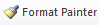 Please visit https://youtu.be/yjdL2n4lZm4 for more detailed instructions.